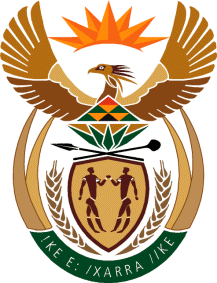 MINISTRY OF TOURISMREPUBLIC OF SOUTH AFRICAPrivate Bag X424, Pretoria, 0001, South Africa. Tel. (+27 12) 444 6780, Fax (+27 12) 444 7027Private Bag X9154, Cape Town, 8000, South Africa. Tel. (+27 21) 469 5800, Fax: (+27 21) 465 3216NATIONAL ASSEMBLY:QUESTION FOR WRITTEN REPLY:Question Number:	1032 (Amended)Date of Publication:	29 May 2020NA IQP Number:	18Date of reply:		08 June 2020	Mr M S F de Freitas (DA) to ask the Minister of Tourism:(a)(i) On what date and (ii) how was the National Registrar of Tourist Guides appointed, (b) what are the details of other candidates who were available to be appointed as Registrar, (c) what criteria were used to appoint the Registrar, (d) why was the incumbent chosen as Registrar, (e) on what date (i) did the term of the current Registrar commence and (ii) will the term end and (f) what remuneration, infrastructure and facilities are provided for the Registrar?									NW1322EReply:(a)(i) On what date and (ii) how was the National Registrar of Tour Guides appointed?Ms Morongoe Ramphele, the National Registrar of Tourist Guides was appointed on 01 July 2017 by the Minister of Tourism and gazetted accordingly as per notice 768 of 2017. (b) What are the details of other candidates who were available to be appointed as Registrar?Not applicable. This is a designation and not an appointment that requires applications (c) What criteria were used to appoint the Registrar?Minister is empowered to designate an official of the department to serve as a Registrar of Tourist Guides in terms of Section 48 (1) of the Tourism Act., no 3 of 2014  (d) Why was the incumbent chosen as Registrar?Section 48 (1) of the Tourism Act, no. 3 of 2014 states that the Minister must appoint a suitably qualified officer in the Department as the National Registrar and publish his or her name in the Government Gazette. There is a greater alignment between the Branch Tourism Sector Support Services, and the advancement of Tourist Guides’ development, promotion and governance of their work, hence the designation of the DDG thereof. (e) On what date (i) did the term of the current Registrar commence and (ii) will the term end?(i) 01 July 2017 (ii) Not applicable  (f) What remuneration, infrastructure and facilities are provided for the Registrar?No additional remuneration infrastructure and facilities for the Registrar as it is a designation of an official  However, the Directorate: Tourist Guiding Management is responsible for the implementation of the guiding mandate with access to all the necessary infrastructure and facilities provided to all staff in the Department. 